Driving directions to 2165 Hwy V, St Charles, MO 6330165.3 mi – about 1 hour 14 mins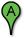 1217 W Main StUnion, MO 630841.Head east on W Main St toward Independence DrHead east on W Main St toward Independence Dr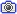 0.2 mi2.Take the 1st right onto Independence DrTake the 1st right onto Independence Dr0.5 mi3.Turn left at US-50 ETurn left at US-50 E6.3 mi4.Take the ramp to St Louis/St ClairTake the ramp to St Louis/St Clair128 ft5.Keep left at the fork, follow signs for US-50 E/I-44 E and merge onto I-44 E/US-50 EKeep left at the fork, follow signs for US-50 E/I-44 E and merge onto I-44 E/US-50 E28.9 mi6.Take exit 276A-276B to merge onto I-270 N toward ChicagoTake exit 276A-276B to merge onto I-270 N toward Chicago16.8 mi7.Take exit 22A-22B to merge onto MO-370 W toward St Charles CountyTake exit 22A-22B to merge onto MO-370 W toward St Charles County5.0 mi8.Take exit 7 for MO-94 ETake exit 7 for MO-94 E0.2 mi9.Merge onto N 3rd StMerge onto N 3rd St43 ft10.Turn left at MO-94 E/N 3rd St Continue to follow MO-94 ETurn left at MO-94 E/N 3rd St Continue to follow MO-94 E7.1 mi11.Turn left at State Hwy V/Hwy V Destination will be on the rightTurn left at State Hwy V/Hwy V Destination will be on the right0.2 mi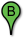 2165 Hwy VSt Charles, MO 633012165 Hwy VSt Charles, MO 633012165 Hwy VSt Charles, MO 63301